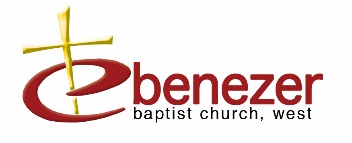 205 North Chase Street      Athens, Georgia 30606Ebenezer Baptist Church West, Inc. located in Athens, Georgia (Clarke County), is a Missionary Baptist Church and is prayerfully seeking a full-time Pastor who is called by God and equipped to effectively preach and teach the Gospel of Jesus Christ and the Word of God.Ebenezer Baptist Church West has been a symbol of hope in Clarke County and surrounding counties for over 139 years. The Pastor shall direct and instruct the membership in religious truth and guide the church to eternal order. All candidates must be licensed and ordained in the Missionary Baptist Church and seek to lead the membership with vision and purpose. The Pastor shall be a believer in the basic doctrine of the Missionary Baptist Church and a committed Preacher of the Gospel, with theological education and work experience. Interested persons who wish to be considered must submit a cover letter and current resume’. Candidates selected for further consideration will be notified and asked to provide additional information later in the selection process. Those candidates must consent to a reference check, criminal background check, updated physical, drug screening test, and credit and a financial history review, (performed through outside agency to ensure complete confidentiality) to advance through the process. Applicants may submit information to:  Ebenezer Baptist Church, West Attention: Pastor Search Committee205 North Chase Street Athens, Georgia 30606All information presented will be treated as CONFIDENTIAL. Please - No Phone Calls 